INDICAÇÃO  2090/10  “Podas de árvore na Rua Manaus, em frente ao número, 48 no bairro Cidade Nova.”INDICA ao Senhor Prefeito Municipal, na forma regimental, determinar ao setor competente que proceda a podas de árvore na Rua Manaus em frente ao número 48, no bairro Cidade Nova.Justificativa:O munícipe morador da Rua Manaus, número, 48 solicitou a intervenção deste parlamentar para que ele levasse junto ao Poder Público, o problema que vem enfrentando por causa de referidas árvores estarem com os galhos grandes, segundo morador o local está muito escuro o que vem facilitado para uso de entorpecentes, muitos vem usando o local para fazer necessidade fisiológicas e também como motel.  Plenário “Dr. Tancredo Neves”, em 24 de junho de 2010.DUCIMAR DE JESUS CARDOSO“KADU GARÇOM”-vereador-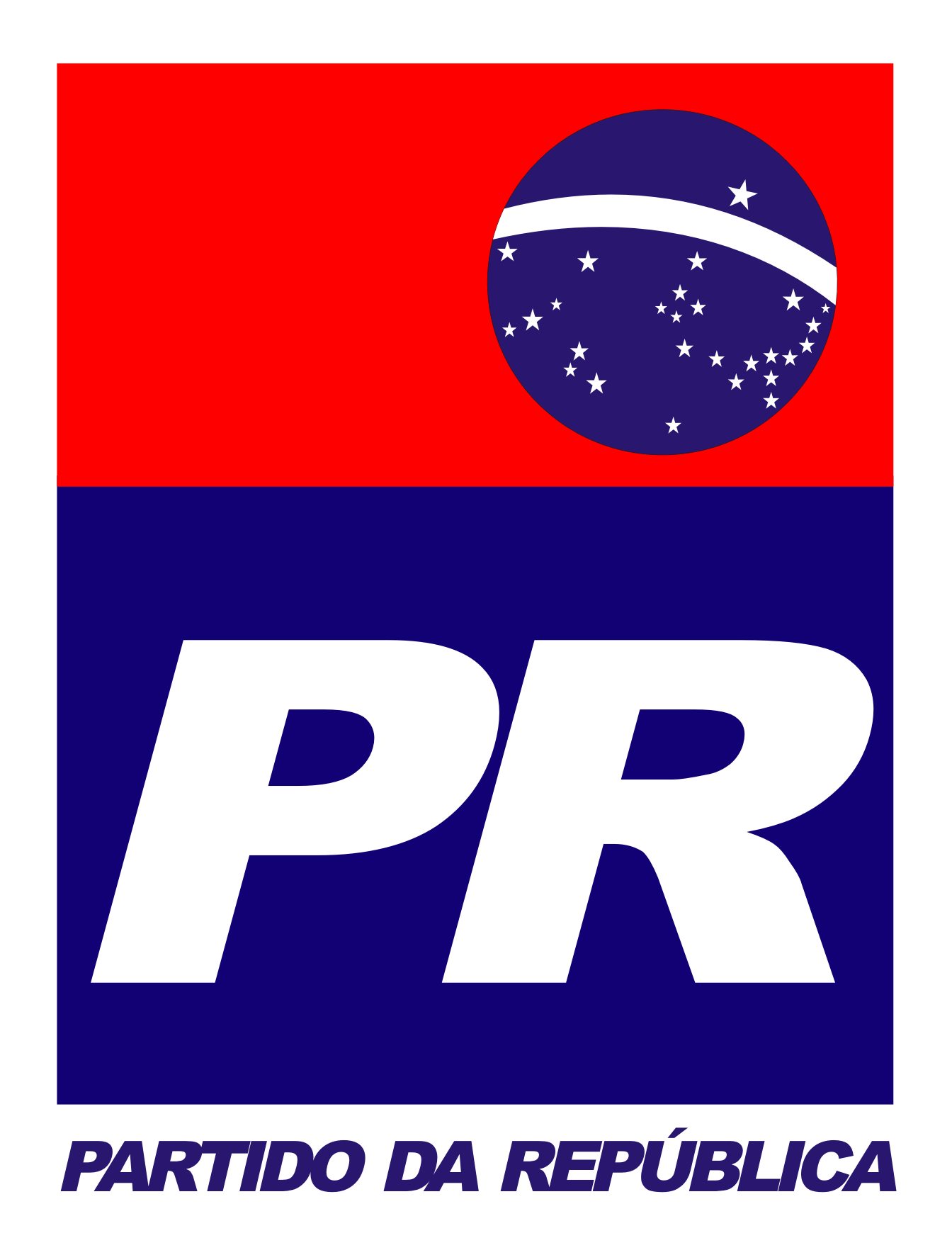 